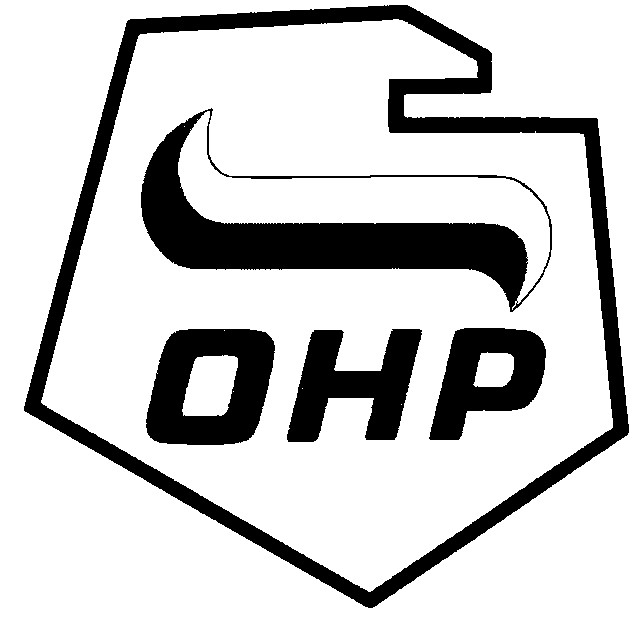 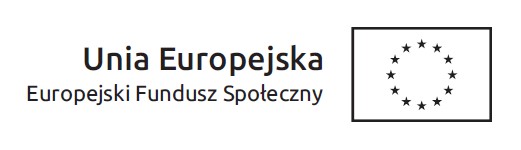 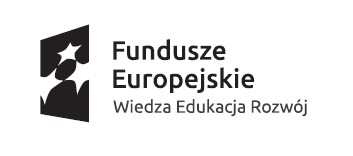 U M O W A   NR         … /2017zawarta dnia ……...2017r. w Kielcach, dla postępowania prowadzonego na podstawie art. 138g ustawy PZP, finansowanego w ramach Programu Operacyjnego Wiedza Edukacja Rozwój, nr POWR.01.03.02-00-0002/16 , pomiędzy: Skarbem Państwa Komendą Główną Ochotniczych Hufców Pracy z siedzibą (00-349) Warszawa, ul. Tamka 1, NIP: 5271118029;  Regon: 007001280reprezentowaną przez:Jacka Sabata - Wojewódzkiego Komendanta OHP w Kielcach, działającego na podstawie pełnomocnictwa z dnia 25 lipca 2016 r., zwaną dalej „Zamawiającym”a………………………zam. ……………………Pesel: …........NIP:  ……………………. KRS: ………………………reprezentowanym przez:……………………………zwanym dalej „Wykonawcą”.§ 1Przedmiotem umowy jest zorganizowanie i przeprowadzenie kursu prawa jazdy kategorii B wraz z egzaminami dla uczestników projektu „Akcja Aktywizacja – YEI” w ramach Inicjatywy na rzecz zatrudnienia ludzi młodych Programu Operacyjnego Wiedza Edukacja Rozwój.§ 2      1.  Kurs prawa jazdy obejmować będzie 60 godzin na każdego uczestnika,  w tym:                 - 30 godzin zajęć teoretycznych                 - 30  godzin zajęć praktycznych       2.  Szkolenie będzie się odbywało dla .......osób wskazanych przez Zamawiającego         3.  Zajęcia teoretyczne prowadzone będą w siedzibie Wykonawcy.        4. Termin  szkolenia: od  ………… do 31 lipca 2017.       5. Lista uczestników przedstawiona zostanie Wykonawcy przed rozpoczęciem zajęć.§ 3Przed rozpoczęciem kursu  Wykonawca przeprowadzi badania lekarskie niezbędne do orzeczenia o braku przeciwwskazań  zdrowotnych do uczestnictwa w kursie prawa jazdy kat. B w ramach ustalonej kwoty wynagrodzenia.Wykonawca  przekaże każdemu uczestnikowi kursu nieodpłatnie na jego własność (za potwierdzeniem odbioru) materiały dydaktyczne i pomocnicze niezbędne przy realizacji  kursu, tj.: podręcznik z płytą multimedialną wraz z testami, niezbędnymi do pozytywnego zaliczenia egzaminu teoretycznego, zeszyt (notatnik), zestaw piśmienniczy (długopis oraz ołówek).W szczególności Wykonawca zobowiązuje się do:zapewnienia egzaminu państwowego na prawo jazdy kategorii B oraz sfinansowania pierwszego egzaminu zewnętrznego oraz 2 egzaminów  poprawkowych (teoretycznego  i praktycznego – łącznie 3 teoretycznych i 3 praktycznych) – przy uwzględnieniu zapisu części III SIWZ udokumentowania przeprowadzonych zajęć:               - kartą przeprowadzonych zajęć                - zaświadczeniem o ukończeniu kursu               - kserokopią dowodu wpłaty zawierającą datę egzaminu, potwierdzoną za                  zgodność z oryginałem, każdego podejścia uczestnika kursu do egzaminu                  państwowego,  	przeprowadzenia zajęć zgodnie z przepisami normującymi przygotowanie do egzaminu państwowego na prawo jazdy kat. B,realizacji zajęć w trybie stacjonarnym w formie wykładu w wymiarze 30 godzin teorii oraz 30 godzin jazdy dla każdego uczestnika kursu,prowadzenia list obecności zgodnie z kartą przeprowadzonych zajęć.W razie nie odbycia się zajęć z powodów niezależnych od Zamawiającego, zaległe zajęcia zostaną  przeprowadzone we wspólnie ustalonym terminie, jednak nie później niż 10 dni od  planowanej daty zajęć, które się nie odbyły.   Wykonawca ma obowiązek prowadzić pisemną ewidencję obecności uczestników kursu i zobowiązany jest do pisemnego informowania Zamawiającego o powtarzających się nieobecnościach każdego z uczestników w przypadku przekroczenia 10% absencji.Realizacja przedmiotu umowy następuje przy wykorzystaniu sali, materiałów, środków oraz narzędzi Wykonawcy. Dokumenty potwierdzające przeprowadzenie kursu powinny być oznakowane logo Programu Operacyjnego Wiedza Edukacja Rozwój, Unii Europejskiej oraz logo OHP z adnotacją: Projekt realizowany w ramach Inicjatywy na rzecz zatrudnienia ludzi młodych, zgodnie z wytycznymi dotyczącymi promocji projektu.§ 4Zamawiający ma prawo do:Dokonywania w każdym czasie kontroli realizacji postanowień zawartych w niniejszej umowie.Zmniejszenia liczby uczestników kursu w przypadku, kiedy dany uczestnik przerwie jego realizację z przyczyn niezależnych. W związku z tym Zamawiający zobowiązuje się do wypłacenia wykonawcy za kurs kwoty po sporządzeniu przez niego ponownej kalkulacji kosztów, proporcjonalnie do ilości odbytych godzin. Powyższe zmiany nie wymagają zmiany w formie aneksu. § 5Zamawiający zobowiązuje się do realizacji przedmiotu zamówienia za kwotę  ….. zł brutto (słownie: ………………) na każdą osobę biorącą udział w kursie na prawo jazdy kat. B.Łączna kwota brutto za w/w kurs wynosi:  ……………. brutto (słownie: …………………….).W ramach ustalonego wynagrodzenia Wykonawca  zobowiązuje się do pokrycia kosztów badań lekarskich, szkolenia, materiałów szkoleniowych oraz kosztów pierwszego pełnego egzaminu państwowego oraz dwóch  pełnych państwowych egzaminów poprawkowych, łącznie 3 teoretycznych i 3 praktycznych na każdego uczestnika.Podstawą zapłaty za przeprowadzenie kursu będzie wystawiona przez Wykonawcęfaktura po wykonaniu zamówienia i po podpisaniu protokołu odbioru usługi.Do faktury Wykonawca załączy następujące dokumenty:- kserokopie orzeczeń lekarskich, - oryginały imiennych list obecności, potwierdzonych własnoręcznym podpisem   uczestników kursu,- ksero kart przeprowadzonych zajęć praktycznych dla każdego uczestnika kursu,- harmonogram realizacji zajęć teoretycznych  kursu,- protokół z egzaminu wewnętrznego, - kserokopie zaświadczeń o ukończeniu kursu,- imienne listy osób wraz z podpisami, potwierdzające odbiór materiałów  dydaktycznych i pomocniczych,- kopie dokumentów poświadczających przystąpienie do egzaminu (faktura, zaświadczenia o opłaceniu egzaminów państwowych)Kserokopie przekazywanych dokumentów muszą być potwierdzone za zgodność z oryginałem na każdej stronie.    Zapłata należności nastąpi w ciągu 30 dni od daty doręczenia faktury przelewem na konto bankowe Wykonawcy wskazane w fakturze – po wpływie na konto bankowe ŚWK OHP środków finansowych przekazanych przez Komendę Główną OHP i po wykonaniu umowy.§ 6Upoważnionym przedstawicielem Zamawiającego w kwestiach dotyczących wykonywania umowy jest Mirosław Gocał.Upoważnionym przedstawicielem Wykonawcy w kwestiach dotyczących wykonania umowy jest …………………………….§ 7W razie odstąpienia od umowy przez Zamawiającego z przyczyn leżących postronie Wykonawcy, Zamawiający  może żądać od Wykonawcy zapłacenia kary umownej w wysokości 10 % wartości całego zamówienia.Zamawiający zastrzega sobie prawo dochodzenia  odszkodowania uzupełniającego na zasadach cywilnych, o ile szkoda wyrządzona przez Wykonawcę  nie została pokryta przez naliczone kary umowne. § 8Wykonawca nie może zlecić tj.  przenieść obowiązku przeprowadzenia kursu prawa jazdy kat. B osobom  trzecim.§ 9Jeżeli Wykonawca zatrudnia inne osoby, to zobowiązuje się do zatrudnienia we własnym przedsiębiorstwie na podstawie umowy o pracę osób wykonujących czynności w zakresie realizacji zamówienia, jeżeli wykonanie tych czynności polega na wykonywaniu pracy w sposób określony w art. 22 § 1 ustawy– Kodeks pracy (Dz. U. z 2016 r. poz. 1666). Na potwierdzenie powyższego w terminie 7 dni od zawarcia umowy Wykonawca przedłoży Zamawiającemu wykaz osób zatrudnionych przy realizacji zamówienia na podstawie umowy o pracę wraz ze wskazaniem czynności jakie będą oni wykonywać.§ 10Wykonawca zobowiązuje się do przestrzegania zasad ochrony danych osobowych, do których będzie miał dostęp przy realizacji umowy.§ 11W kwestiach nieuregulowanych umową zastosowanie mają postanowienia Kodeksu cywilnego i ustawy Prawo zamówień publicznych. § 12W razie sporu na tle wykonania niniejszej umowy właściwym dla jego rozpoznania będzie Sąd właściwy dla siedziby Zamawiającego.§ 13Integralną częścią umowy jest Specyfikacja Istotnych Warunków Zamówienia oraz oferta Wykonawcy.§ 14Umowę sporządzono w trzech  jednobrzmiących egzemplarzach, w tym jeden dla Wykonawcy, a dwa dla Zamawiającego.       Zamawiający:					   		Wykonawca: